Rešitve_MAT_8r_24_19. 5. 2020_Uvod v Pitagorov izrek(Pravokotni trikotnik)a) OSNOVNE NALOGE (za vse učence)V delovnem zvezku (85) reši nalogi 1 in 2           b) NALOGE ZA TISTE, KI ŽELIJO UTRDITI ZNANJE(za večino učencev)V delovnem zvezku (85) reši naloge 3,4 in 5            c) DODATNE NALOGEV delovnem zvezku (85) reši nalogi: 7 in 8*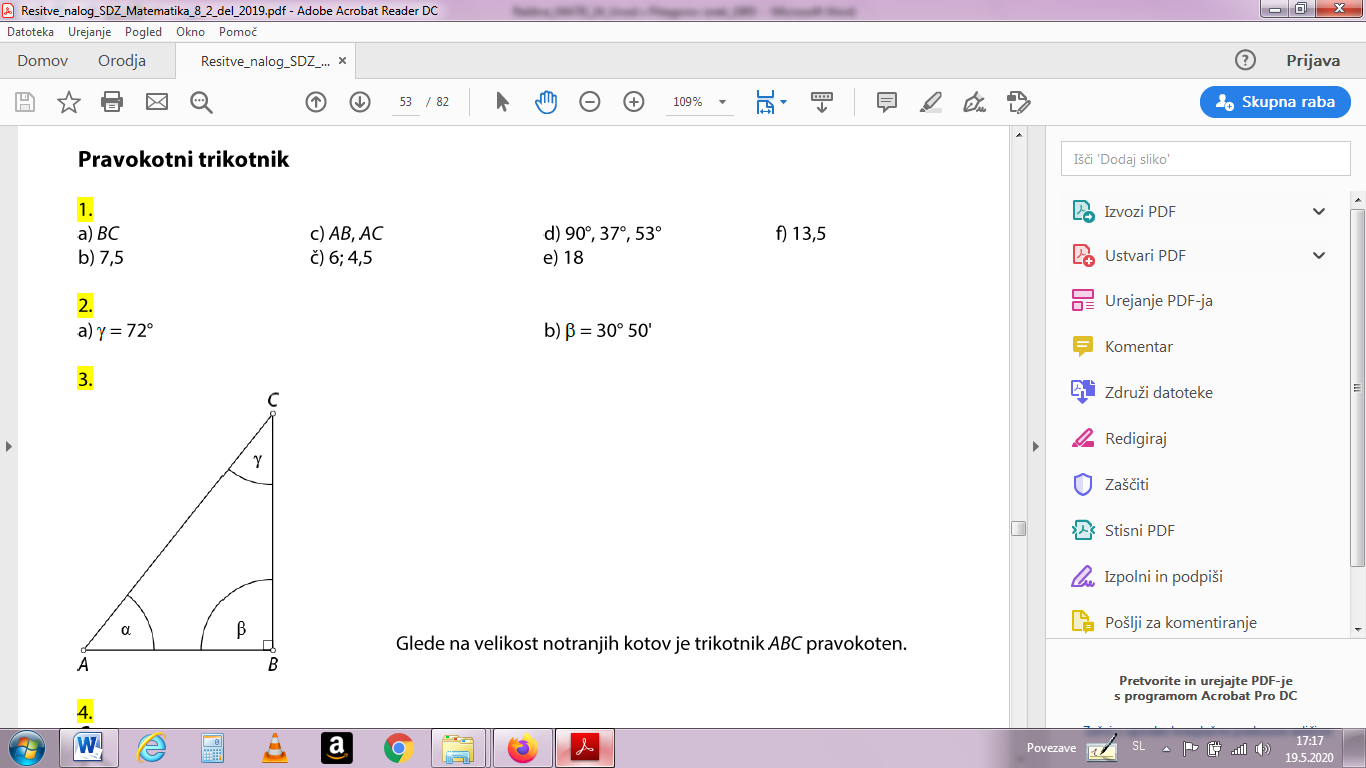 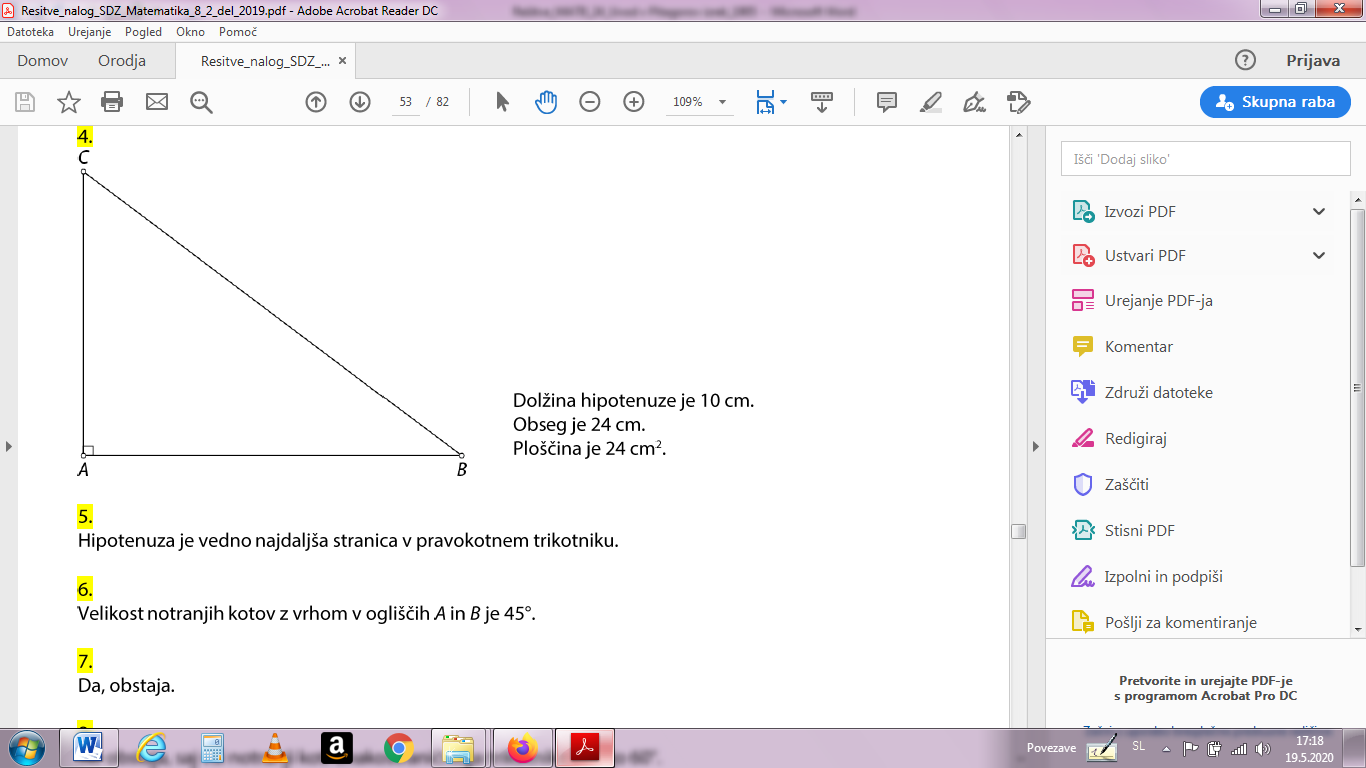 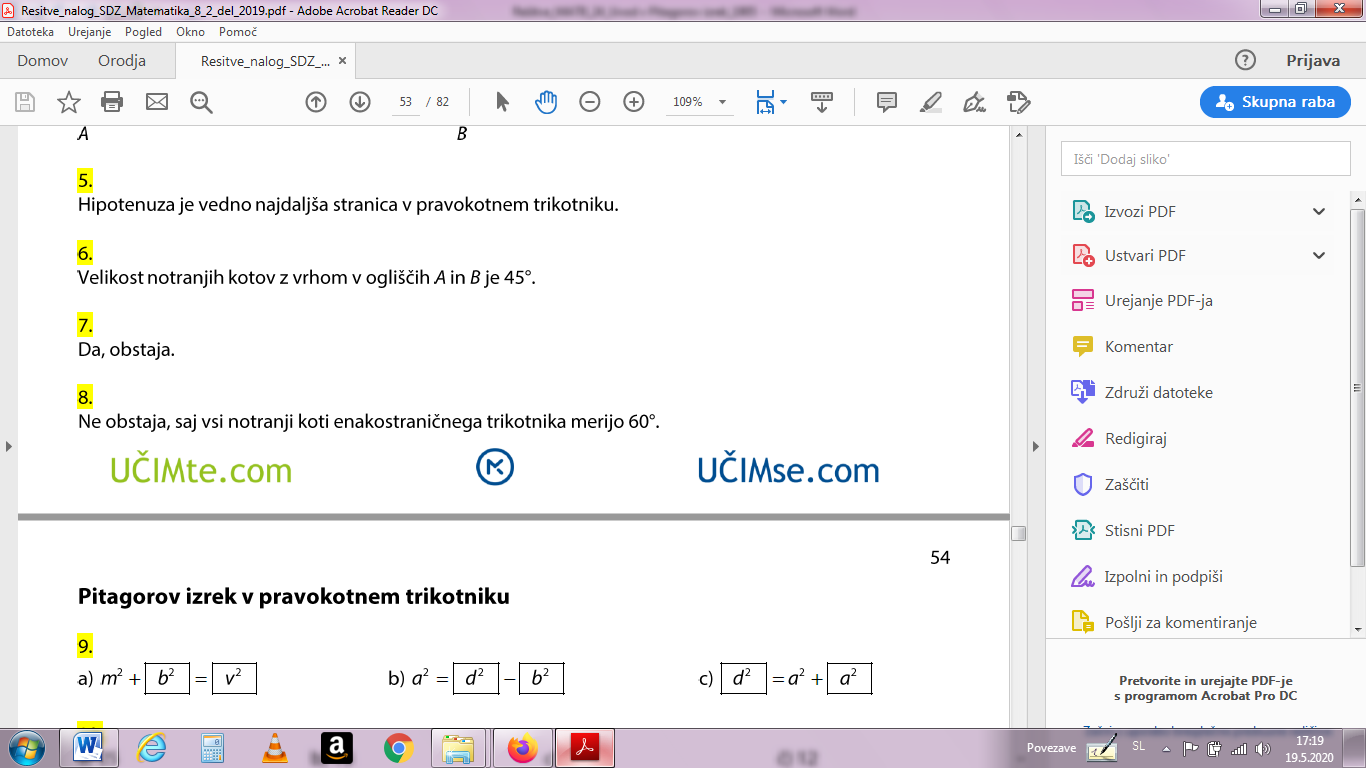 